Los gustos de mi familia y yoPara: el jueves 10/2 In this proyectito you will talk about your likes and dislikes as well as those of someone in your family. In your mini-project you must:Discuss 5 of your likes/dislikes.Discuss 5 of your family member’s likes/dislikes.Discuss 5 of your mutual likes/dislikes.Include phrases from the Ultimate Formula in your gustar notes.Include vocabulary from Chapter 1A (you may not repeat verbs—there are 21 verbs for you to choose from).You must include 2 illustrations of the likes/dislikes in each column. Structure your final product based off of the example below. Remember, you still need two pictures and five sentences in each column!Use the title above as the title of your final product.You will be graded off of the Spanish classwork rubric.Helpful vocabulary:el padrela madreel hermanola hermanael primola primael abuelola abuelael tíola tía A míA mi ____________A nosotros(-as)(+) A mí me gusta montar a caballo. 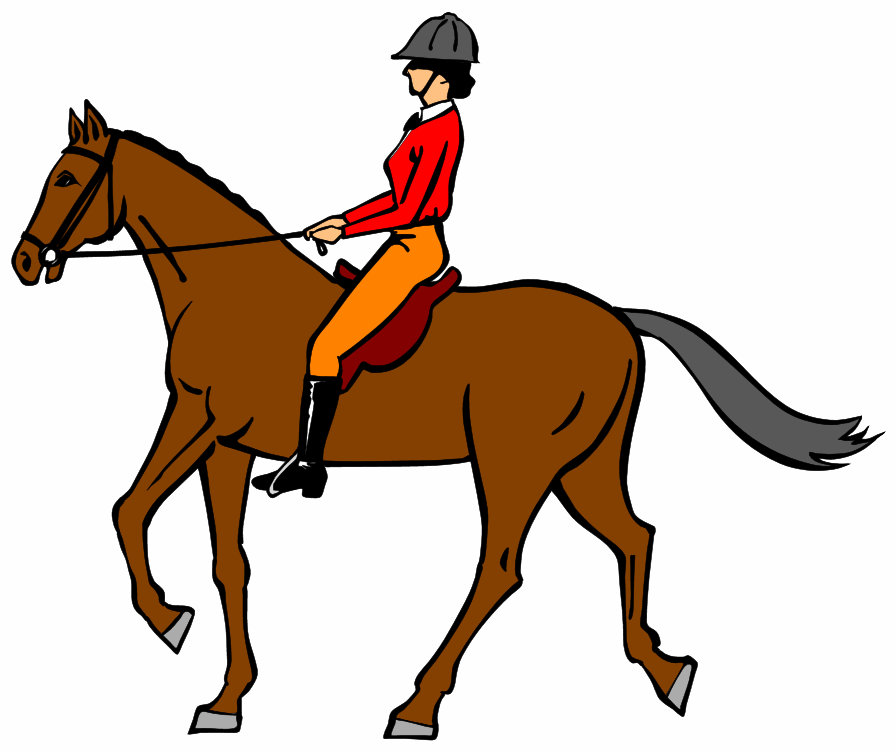 (-) A mi madre no le gusta nada cocinar.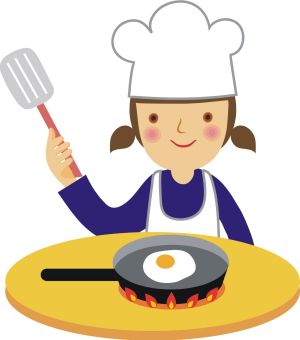 (+) A nosotros(-as) nos gusta mucho viajar. 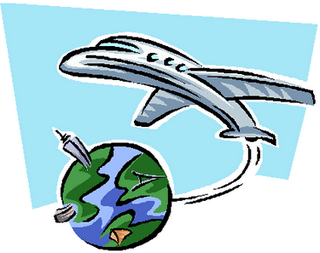 